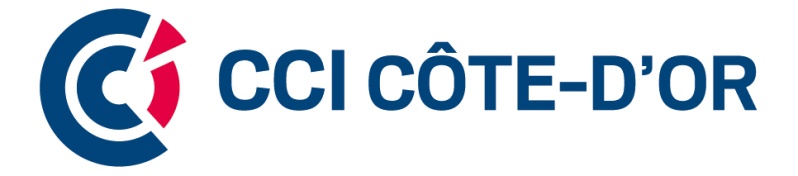 LISTE DE PIECES POUR UNE DEMANDE DE CARTE DE COMMERCANT AMBULANTPREMIERE DEMANDE S’il s’agit d’une personne physiqueCopie de la carte d’identité en cours de validité ou passeport en cours de validité ou titre de séjour					Copie du justificatif de domicile (quittance de loyer, gaz, électricité,		Téléphone, taxes foncières…)Extrait RCS original datant de moins de 3 mois 					1 photo d’identité récente couleur (format passeport)				Règlement de 30 euros à l’ordre de la CCI Côte-d’Or				Attention si vous n’êtes pas le locataire en titre, ou si vous n’avez aucune quittance à votre nom :Attestation d’hébergement (signée en originale par l’hébergeur)		+ copie quittance loyer, électricité, gaz, taxes foncières de l’hébergeurS’il s’agit d’une sociétéExtrait KBIS original et de moins de 3 mois						Carte d’identité, passeport, titre de séjour du dirigeant				Photo d’identité récente et en couleur du dirigeant					Règlement de 30 euros à l’ordre de la CCI Côte-d’Or				